三十年如一日义务打扫公厕的老人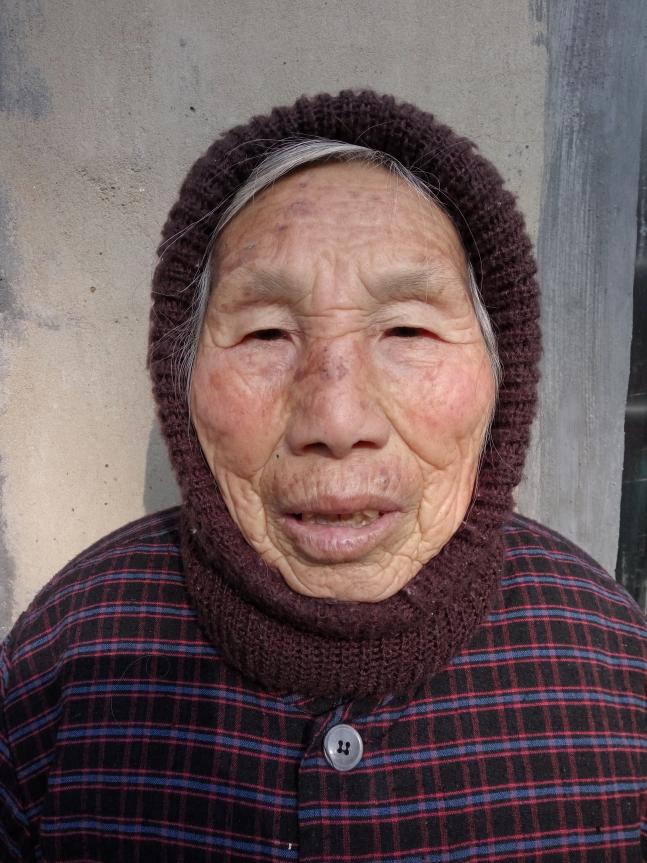 李兰英，含山鼓楼社区农机巷居民。三十多年来，无论刮风下雨，还是酷暑严寒，82岁的老人李兰英为街坊邻里义务打扫公共厕所。鼓楼社区农机巷的公共厕所建于上世纪八十年代，当时是农机厂为了方便职工上厕所而建。由于职工较多，外加周边的居民大都来此上厕所，公厕卫生很差，连落脚之地都没有。起初，李兰英劝人文明入厕，但收效甚微。后来她就自己义务打扫起了公共厕所，希望通过自己的行动感召身边的人共同维护环境的清洁卫生。如今，在她的影响下，农机巷里不文明的行为越来越少，大家无不交口称赞：“做一件好事容易，连续三十年坚持做好事太了不起了！”